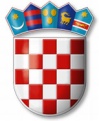 REPUBLIKA HRVATSKAVARAŽDINSKA ŽUPANIJAGOSPODARSKA ŠKOLA VARAŽDINNa temelju članka 57. stavka 2. Statuta Gospodarske škole Varaždin, sazivam sjednicu Školskog odbora koja će se održati elektronskim putem zbog hitnosti donošenja odluke Školskog odbora dana 15. 3. 2024. godine u vremenu od 13,00 do 19,00 sati u kojem roku molim članove Školskog odbora da dostave svoje očitovanje na e-mail škole: gospodarska@ss-gospodarska-vz.skole.hrP O Z I V NA ŠESTU SJEDNICU ŠKOLSKOG ODBORADNEVNI RED:Usvajanje zapisnika s prošle sjednice Školskog odboraDavanje prethodne suglasnosti za promjenu ugovora zbog usklađenja sa Zakonom o plaćama u državnoj službi i javnim službama (NN br. 155/23) i Uredbom o nazivima radnih mjesta, uvjetima za raspored i koeficijentima za obračun plaće u javnim službama (NN br. 22/24) prema dostavljenom popisu u priloguMolim Vas da se očitujete u gore navedenom vremenu po navedenim točkama Dnevnog reda.Predsjednik Školskog odbora:   Tomislav Purgarić, prof.